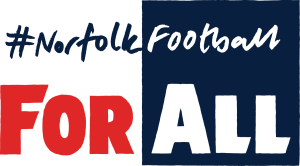 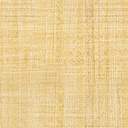 NORFOLK COUNTY FOOTBALL ASSOCIATIONContents PageWhat is the ISAG and what is its role?............................................. Page 2Role Profiles ……………………………………………….……………………………….…. Page 3-4Expectations of an ISAG Member…….………………………………………….... Page 5Expression of interest form ……………………………………………………………. Page 6What is the Inclusion Strategy Advisory Group (ISAG) and what is its role?The ISAG assists Norfolk County FA in embedding inclusion into the #NorfolkFootball ForALL operational plan, ensuring that football in Norfolk is for all. The group helps direct Norfolk County FA on ways to promote and address inclusion and diversity in Norfolk Football, ultimately assisting with reaching people who feel it is difficult to access football or feel excluded. This could be linked to any of the protected characteristics under the Equality Act 2010.The role of the Inclusion Strategy Advisory Group:To check, challenge and support the County FA on the #NorfolkFootball ForAll strategy with regards to inclusion, equality and diversityBuild good relationships with, and between, all our communities to ensure that all football participants are represented equallySupport the County FA to eliminate unlawful discrimination, bullying, harassment and victimisation and any form of abuse directed at any group within societyBe at the forefront at advancing equality of opportunity amongst all our communities as well as having a focus on protected characteristicsRole ProfileRole Specification: Inclusion Advisory Strategy Group MemberKey Skills and Experience required:EssentialTo be able to identify key equality issues and to support the identification and delivery of solutionsTo be able to successfully network with key staff and contacts within the County FA and County of NorfolkAbility to offer the appropriate knowledge and skills to have a positive and meaningful impact as part of the groupDesirableExperience in sports/football industryExperience of working with diverse groups and/or have strategic knowledge on how to identify and support these groupsKnowledge of key legislation aspects of inclusion equality and diversity and to be able to promote these areas as part of the groupKnowledge of Norfolk, its characteristics and local demographicsPerson SpecificationEssentialInterest and passion for inclusion in football and the wider communityAbility to communicate effectively and confidentlyAbility to work as part of a teamAbility to meet outside of normal work hours. Meetings are usually held on a Wednesday eveningAbility to work professionally as a representative of Norfolk FADesirableTo have existing contacts within the sports/football industryTo have existing contacts within the local business community and/or local community groups and/or existing equality groups in the local areaKnowledge of how to analyse data to identify trends/patternsKnowledge of The FA’s Equality, Diversity and Inclusion PlanExpectations of an ISAG MemberTo always abide by the codes of conduct outlined upon appointment to the ISAGAttendance of at least 75% of ISAG meetings (in person or virtually) unless there is a valid reasonUse diversity sensitive languageBe non-judgementalOffer independent advice and guidance on all matters of equality and specifically in one or more of the protected characteristics. Act as a champion of anti-discrimination across footballComplete actions identified in meetings by the secretary of the groupPlease note the posts are available on a volunteer basis only. Expenses will be reimbursed.Expression of Interest FormFull Name ………………………………………………………………………………………………………………………………Address …………………………………………………………………………………………………………………………………………………………………………………………………………………………………………………………………………………………………………………………………………………………………….…Postcode…………………………………………Email ………………………………………………………………………………………..Mobile ……………………………………………………………………………………..What is your current role(s) in football (If any) ............................................................................................................................................................................................................................Why are you interested in being part of the Norfolk ISAG?.......................................................……………………………………………………………………………………………………………………………………………………………………………………………………………………………………………………………………………………………………………………………………………………………………………………………………………………………………………………………………………………………………………………………………………………………………………………………..What experience and/or personal attributes do you have that you think will be able to help to promote inclusion, diversity and equality?....................................................................................................................................................……………………………………………………………………………………………………………………………………………..…………………………………………………………………………………………………………………………………………….……………………………………………………………………………………………………………………………………………….Do you have a specific area of interest or expertise related to inclusion i.e. LGBTQ inclusion………………………………………………………………………………………………………………………………………………Please complete the enclosed expression of interest ( & The Equality and Diversity form - optional) by email to our Senior Football Development Officer (Inclusion) Rachel Cossey, Rachel.Cossey@NorfolkFA.com.